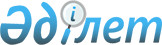 Об установлении мест для проведения мирных собраний, митингов, шествий, пикетов и демонстрации в населенных пунктах на территории Алгинского района
					
			Утративший силу
			
			
		
					Решение маслихата Алгинского района Актюбинской области от 2 февраля 2011 года № 4. Зарегистрировано Управлением юстиции Алгинского района Актюбинской области 23 февраля 2011 года за № 3-3-121. Утратило силу - (письмо маслихата Алгинского района Актюбинской области от 7 ноября 2012 года № 02-6/119)      Сноска. Утратило силу - (письмо маслихата Алгинского района Актюбинской области от 07.11.2012 № 02-6/119).

      В соответствии со статьями 6, 7 Закона Республики Казахстан от 23 января 2001 года № 148 «О местном государственном управлении и самоуправлении в Республике Казахстан», статьи 10 Закона Республики Казахстан от 17 марта 1995 года № 2126 «О порядке организации и проведения мирных собраний, митингов, шествий, пикетов и демонстраций в Республике Казахстан» районный маслихат РЕШАЕТ:



      1. В целях создания надлежащих условий для обеспечения прав и законных интересов граждан установить места проведения мирных собраний, митингов, шествий, пикетов и демонстраций в населенных пунктах на территории Алгинского района согласно приложения № 1.



      2. Настоящее решение вступает в силу после государственной регистрации в органах юстиции и вводится в действие по истечении десяти календарных дней после первого официального опубликования.      Председатель сессии районного

      маслихата, секретарь маслихата:            А.Кайрушев

Приложение № 1 к решению № 4

Алгинского районного маслихата

от 2 февраля 2011 года
					© 2012. РГП на ПХВ «Институт законодательства и правовой информации Республики Казахстан» Министерства юстиции Республики Казахстан
				№

п/пМесто проведенияНаименование объекта1город АлгаПлощадь перед зданием торгового дома "Назран"2Село АкайПлощадь перед зданием Дома культуры по улице им.Саменко3Село КаракобдаСпортивная площадка по улице им. Абу-бакира4Село УшкудыкПлощадь перед зданием Дома культуры по улице Цетральная5Село МаржанбулакПлощадь перед зданием Маржанбулакской средней школы по улице им.А.Кунанбаева6Село БестамакПлощадь перед зданием Дома культуры по улице им.Букенбай батыра7Село ТамдыПлощадь перед памятником землякам погибшим в Великой Отечественной войне по улице им.Есет-батыра8Село Есет батыр КөкіұлыПлощадь перед зданием Дома культуры по улице им. Ш.Уалиханова9Село КайнарПлощадь перед зданием сельского клуба по улице им. А.Молдагуловой10Село СамбайПлощадь перед зданием фельдшерского-акушерского пункта по улице им. С.Сейфуллина11Село КарабулакПлощадь перед зданием местного акимата по улице им. А.Молдагуловой12Село СарыкобдаПлощадь перед зданием Бессарабской средней школы по улице Центральная13Село КаракудыкПлощадь перед зданием Дома культуры по улице им. Федорченко